The Hydrological CycleComplete and annotate as required this water cycle using your notes and text.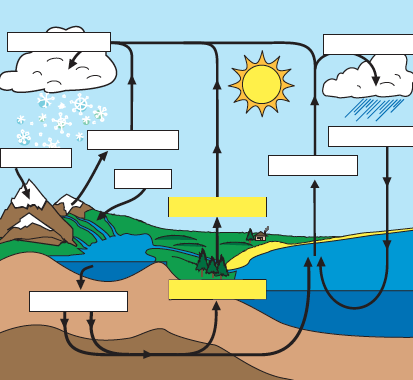 